Publicado en Madrid el 20/06/2024 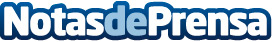 Adecco busca más de 120 personas para trabajar en la industria alimentaria de MálagaAdecco, la división de Grupo Adecco especializada en flexibilidad y productividad, está buscando más de 120 profesionales para trabajar en Málaga en puestos de carretilleros, operarios industriales, operarios de corte y envasado, operarios de industria cárnica y carniceros/charcuterosDatos de contacto:Pablo ParrillaTrescom691574217Nota de prensa publicada en: https://www.notasdeprensa.es/adecco-busca-mas-de-120-personas-para-trabajar Categorias: Nacional Madrid Andalucia Industria Alimentaria Logística Recursos humanos Consumo Otros Servicios http://www.notasdeprensa.es